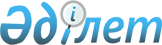 О внесении дополнения в постановление акимата Жаксынского района от 27 марта 2014 года № а-2/82 "Об определении перечня должностей специалистов в области социального обеспечения, образования и культуры, являющихся гражданскими служащими и работающих в сельской местности"
					
			Утративший силу
			
			
		
					Постановление акимата Жаксынского района Акмолинской области от 30 октября 2014 года № а-9/409. Зарегистрировано Департаментом юстиции Акмолинской области 21 ноября 2014 года № 4468. Утратило силу постановлением акимата Жаксынского района Акмолинской области от 1 июля 2015 года № а-5/180      Сноска. Утратило силу постановлением акимата Жаксынского района Акмолинской области от 01.07.2015 № а-5/180 (вводится в действие со дня подписания).

      Примечание РЦПИ.

      В тексте документа сохранена пунктуация и орфография оригинала.

      В соответствии с подпунктом 2) статьи 18, пунктом 3 статьи 238 Трудового кодекса Республики Казахстан от 15 мая 2007 года, пунктом 2 статьи 31 Закона Республики Казахстан от 23 января 2001 года "О местном государственном управлении и самоуправлении в Республике Казахстан", на основании решения Жаксынского районного маслихата от 7 февраля 2014 года № 5С-26-5 "О согласовании перечня должностей специалистов в области социального обеспечения, образования и культуры, являющихся гражданскими служащими и работающих в сельской местности", акимат Жаксынского района ПОСТАНОВЛЯЕТ:

      1. Постановление акимата Жаксынского района от 27 марта 2014 года № а-2/82 "Об определении перечня должностей специалистов в области социального обеспечения, образования и культуры, являющихся гражданскими служащими и работающих в сельской местности" (зарегистрировано в Реестре государственной регистрации нормативных правовых актов № 4095, опубликовано 21 апреля 2014 года в газете "Жаксынский вестник") после слов "Аким Жаксынского района К. Суюндиков" дополнить словами: "СОГЛАСОВАНО" "Секретарь Жаксынского районного маслихата Б.Джанадилов".

      2. Настоящее постановление вступает в силу со дня государственной регистрации в Департаменте юстиции Акмолинской области и вводится в со дня официального опубликования.


					© 2012. РГП на ПХВ «Институт законодательства и правовой информации Республики Казахстан» Министерства юстиции Республики Казахстан
				Аким Жаксынского района

К.Суюндиков

"СОГЛАСОВАНО"

Секретарь

Жаксынского районного

маслихата

Б.Джанадилов

